EAPPRENCapacity Building for Intermediary Organisations through e-learning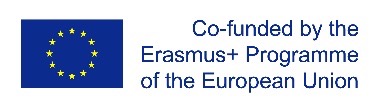 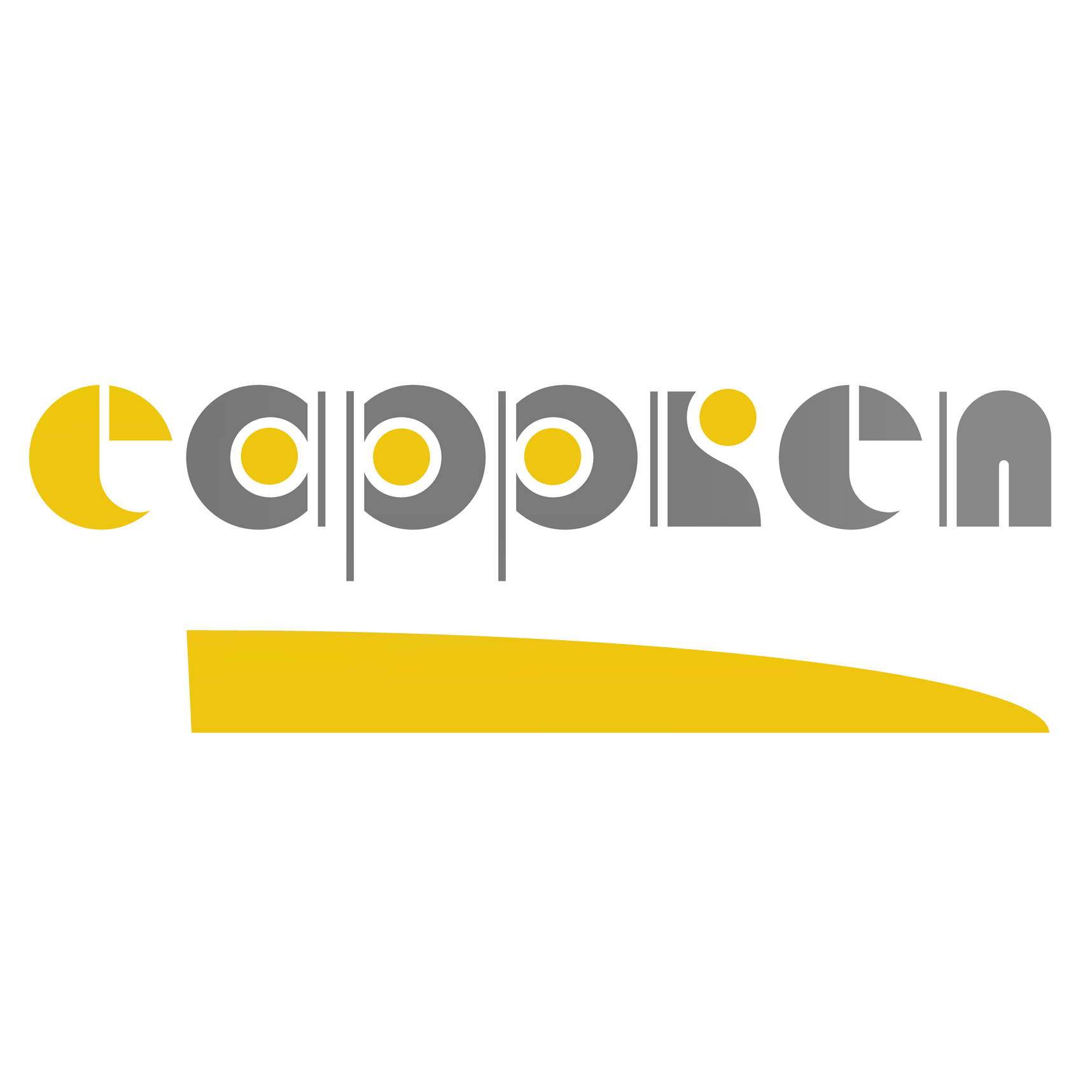 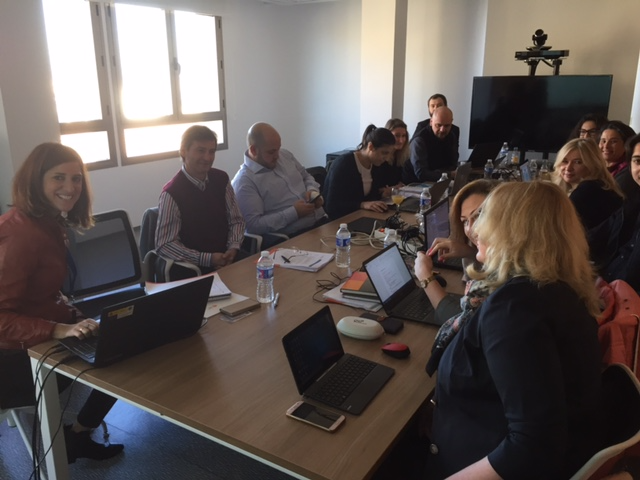 The EAPPREN project enters its second phase moving from development to implementation of the new Training programme. The partners met recently for their 3rd Transnational project team meeting to plan this next phase.  The Training programmes designed and developed focus on 2 key aims:Firstly, building capacity amongst Intermediary Organisations to take an active role in promoting and supporting high quality Apprenticeships in the partner countries and beyond and Secondly training small and medium sized enterprises (SME’s) to understand the primary characteristics associated with taking on Apprenticeships and participating in the delivery of high quality Apprenticeship programmes in partnership with VET providers and other stakeholders .The courses developed within the EAPPREN project are being offered both through a ‘blended learning’ approach and also through e-learning. The courses are modular in format covering key areas of knowledge, competences and learning outcomes.  The modules include:Module 1: The Basic Principles of ApprenticeshipModule 2: Before the ApprenticeshipModule 3: Organisation and Monitoring of the ApprenticeshipModule 4: The Evaluation of the ApprenticeshipModule 5: Developing a Supportive Environment for the ApprenticeshipModule 6: The National context of Apprenticeships in partner countriesWhilst the primary outcome of the Training programmes is to encourage closer partnership between the companies , vet providers and intermediary organisations to boost the opportunities available to young people entering in to jobs via Apprenticeship programmes - these will also contribute to the drive to improve the attractiveness of Apprenticeships as a pathway into success and employment.  The project is directly aligned to the European policy priorities as set out in the Riga Declaration and definitely aligned at a practical level to the 20 guiding principles for high performance Apprenticeship provision recently published by the European Commission and CEDEFOP.EAPREN partners are turning their attention to ensuring the project training programme contributes to the toolkit of resources being developed to support work based learning and apprenticeship.  The recently published report on 20 guiding principles necessary for high performance apprenticeships suggests that in many member states only 50% of the criteria are present in their national systems - this applies to many of the Baltic and neighbouring states within the EU.  As such there is considerable scope for influencing the development of national frameworks,  EAPPREN will undoubtedly assist in the process of reform.  We recognise the potential for making a substantial impact in establishing capacity across the stakeholders in their contribution to developing quality apprenticeship offersThe partnership is drawn from a number of EU member states (Latvia; Bulgaria, Cyprus, Greece, Spain and EfVET. that brings together Federations of Industries, Chambers of Commerce, Business support organisations and Vocational Education and Training providers.  The partnership is perfectly placed to reach the target audiences of Intermediary organisations being Chambers of Commerce For more information visit www.eappren.eu